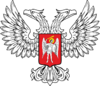 ДОНЕЦКАЯ НАРОДНАЯ РЕСПУБЛИКАУПРАВЛЕНИЕ ОБРАЗОВАНИЯ АДМИНИСТРАЦИИ ГОРОДА ДОНЕЦКАМУНИЦИПАЛЬНОЕ  БЮДЖЕТНОЕ ОБЩЕОБРАЗОВАТЕЛЬНОЕ УЧРЕЖДЕНИЕ«ШКОЛА № 80  ГОРОДА ДОНЕЦКА»83036, ДНР, г. Донецк, ул.Дмитрия Донского, д.59, тел.: (062)203-90-06, e-mail: donschool80@mail.ru Идентификационный код 23430967ПРОЕКТ  «РАСТИМ ЛИДЕРА»                                                                Автор: Бухтиярова Н.В.,                                                                                              Советник директора по воспитанию                                                                          и взаимодействию                                                                          с общественными объединениями                                                        2023                                              ВведениеЛидерство не приходит внезапно, за один день. Оно требует настойчивости. И здесь абсолютно невозможно игнорировать закон процесса. Лидерские качества не вырабатываются за день. Для этого требуется целая жизньДжон Максвелл         Лидер – это тот человек, кому мы можем позволить руководить собой, за кем пойдем без оглядки, если он позовет. Это уверенный в себе человек, способный общаться и сплотить вокруг себя команду, которая поддержит его упорство в продвижении к поставленной цели. Требуя исполнительности и целеустремлённости других, лидер сам исполнителен, способен взять на себя ответственность.В настоящее время важное место в воспитательном – образовательном процессе  школ Донецкой Народной Республики занимает развитие ученического самоуправления, которое рассматривается как первоочередное условие формирования активной социальной позиции обучающегося.      Развитие ученического самоуправления невозможно без ярких самостоятельных личностей школьников осуществляющих это школьное ученическое самоуправление. Ведь от того,  насколько активны наши дети, «лидеры-вожаки», зависит успешность реализации всех планов объединения детей. Проблематика: Перед детьми – впереди широкая и длинная дорога жизни. В ней будет все: успехи и неудачи, победы и поражения, радости и горести, любовь и разочарования – словом, все то, что и составляет полнокровную человеческую судьбу. И, конечно, каждому хочется, чтобы в жизни было больше успешности, побед, любви, хочется прожить жизнь счастливо и ярко. Это зависит от многих обстоятельств, но главное – от самих ребят, от их желания, старания, способностей, от умения правильно выбрать решения, особенно в переломные моменты жизни. Они должны не просто иметь багаж знаний, а уметь применять его, уметь работать в коллективе. Способность человека быть лидером во многом зависит от развитости у него организаторских и коммуникативных качеств.        В связи с этим, большую социальную значимость приобретает задача выявления лидеров и создания условий для развития лидерства в детских организациях. Эта задача в полной мере способствует социализации личности, а развитие лидерских способностей повышает возможности личности в новых социально-экономических условиях. Научить ребенка организовывать свою жизнь в школе и в не ее, проявлять заботу о товарищах, быть самостоятельным и инициативным. Развивать умения управлять собой в разных жизненных ситуациях, научить детей работать в разновозрастном коллективе.      «Детское самоуправление – одно из важных составляющих воспитательной системы школы. С помощью самоуправления ребята вовлекаются в активную общественную деятельность. Кроме того, они развивают свои творческие и лидерские способности. Не каждый ребёнок способен к хорошей учёбе, но он всегда может себя реализовать в любой другой внеклассной деятельности. К тому же работа детского самоуправления адаптирует ребёнка во взрослую жизнь. После школы ребята становятся студентами, а некоторые начинают работать, поэтому им необходимо быть готовыми к новому этапу жизни. Я считаю, что данный проект поможет активизировать работу детского самоуправления и окажет влияние на формирование социально-активной личности и поможет вырасти лидеров не только для школы, но и для нашей Донецкой Народной Республики.Паспорт проектаРабочий план реализации проектаРабочий план реализации проекта соответствует следующей структуре: Этапы деятельности проектаМеханизм реализации проектаПлан реализации проектаОжидаемые результатыОценка эффективности проектаОценка рисков и мероприятия по их минимизацииЭтапы деятельности проекта                          Механизм  реализации  проекта                                    План реализации проекта                             Ожидаемые результаты проекта                Воспитанники проекта получат возможность:- Использовать теоретические знания для анализа и решения проблем в коллективе;- Сотрудничать со сверстниками, педагогами, младшими школьниками;- Самостоятельно организовывать творческую деятельность в рамках КТД;-  Использовать приобретенные умения и навыки в практической деятельности и реальной жизни: участие в школьных общественных организациях.                       Воспитанники проекта научатся:- Проявлять качества лидера в различных жизненных ситуациях.- Взаимодействовать со сверстниками, педагогами, младшими школьниками в ходе реализации коллективных творческих проектов;- Выражать своё отношение к проблеме лидерства в коллективе.Качественный критерий оценки достижения планируемых результатов:- степень включенности участников  в проект;- продуктивность профессиональной деятельности;-  высокий уровень групповой сплоченности;-  создание условий для развития личностного потенциала каждого ребёнка,включенности в групповые отношения, личностной саморегуляции.Содержание деятельности органов ученического самоуправления:Реализация потребностей учащихся во взрослой жизни.Вооружение актива организаторскими знаниями.Работа по улучшению условий учебы, труда и отдыха учащихся.Компетенция ученического самоуправления:Защита прав и интересов учащихся.Совместное с педагогами решение наиболее значимых вопросов учебно - воспитательного процесса.Приобщение школьников к общечеловеческим ценностям и усвоение ими социальных норм через участие в общественной жизни школы.Формирование и сохранение школьных традицийОрганизация встреч и дискуссий.Создание информационной сети школы.Перспективы развития:Совершенствование системы обучения участников ученического самоуправления через использование принципа «Дети - Детям».Разработка системы морального и материального стимулирования деятельности органов ученического самоуправленияРезультаты деятельности:Включение органов ученического самоуправления в структуру управления школой.Создание системы сотрудничества и партнерства в совместной деятельности школьников и взрослых.Рост престижа и популярности органов ученического самоуправления.Методы и формы работы:«Мозговой штурм». Круглый стол. КТД. Рейды, смотры. Анкетирование, опросы, Беседы. Диспуты. Выпуск газеты. Дни здоровья, походы, экскурсии. Ролевые игры. Соревнования. Акции.Содержание работы школьного самоуправленияНаучно - исследовательская (сектор образования).Нравственно - эстетическое и гражданско – патриотическое (сектор  культуры).Спортивно - оздоровительное (сектор спорта).Изучение ПДД, ОБЖ и трудовое (сектор безопасности и труда).Выпуск школьной газеты «Наша 80-ка», проведение социологических опросов (сектор  информации).Структура ученического самоуправленияСистема ученического самоуправления в нашей школе имеет три уровня функционирования:1-й уровень - ученическое самоуправление в классе; 2-й уровень - общешкольное ученическое самоуправление; 3-й уровень - взаимодействие с органами ученического самоуправления школ района.Органы ученического самоуправления класса (1-й уровень) избираются в начале учебного года. Совет классного актива возглавляет председатель Совета класса. Совет классного актива отвечает за выполнение плана работы в классе, за участие класса в общешкольных делах и готовит информацию в вышестоящие органы самоуправления, предложения, отражающие потребности детей. Высший орган самоуправления на первом уровне - собрание учащихся класса.Ученическое самоуправление второго уровня составляют общешкольные органы самоуправления - школьный Парламент во главе с президентом (Лидером). В обязанности Парламента входит разработка и утверждение законодательных документов (положение о выборах Президента и Парламента, положения о различных конкурсах, смотрах, проводимых в школе, о проведении дискотек, трудовых дел). Парламент определяет цели и задачи самоуправления, готовит общешкольные конференции, координирует работу министерств, обеспечивает информированность классных коллективов о деятельности Парламента, периодически заслушивает отчеты структурных подразделений школьного самоуправления, разрабатывает общую систему оценки классных коллективов на уровне школы, утверждает кандидатуры вице - президентов, отраслевых министров. Парламент имеет право принимать решения по каким - либо направлениям жизнедеятельности школы, вносить коррективы в план работы органов самоуправления, выходить к директору школы с предложением о награждении отдельных учащихся и классных коллективов, оценивать работу классного коллектива и работу, работу каждого члена Парламента, назначить и.о. Президента (Лидера) на время болезни, отсутствия по уважительной причине.Парламент состоит из двух палат: старшей (8-11 классы) и младшей (5-7 классы). Это председатели совета класса. Каждую палату возглавляет вице - президент. В состав Парламента входят и отраслевые министерства, включающие советников каждого класса по направлениям. Общую структуру ученического самоуправления школы можно увидеть в приложении 2.Каждое сектор  возглавляет министр и заместитель, выбранные из числа старшеклассников. Сектора  занимаются организацией конкретных мероприятий по различным направлениям. Каждый сектор  имеет своего куратора (педагога).Сектор  образования (куратор: заместитель директора по учебной работе) проводит рейды «Твой дневник», «Береги учебники», оказывает помощь в подготовке и проведении предметных недель и познавательных игр, участвует в работе Совета дисциплины и порядка, организует помощь неуспевающим учащимся.Сектор  культуры (куратор: педагог - организатор) проводит рейды «Внешний вид», оказывает помощь в проведении мероприятий.Сектор  информации  (куратор: педагог - организатор) освещает культурно - массовые мероприятия через школьную и районную газету, отвечает за оформление школы к праздникам, организует конкурсы и выставки рисунков и плакатов.Сектор  спорта (куратор: учитель физкультуры) оказывает помощь в организации спортивно - массовых мероприятий в школе, ведет просветительскую работу по здоровому образу жизни.Сектор  безопасности и труда (кураторы: социальный педагог школы и заместитель директора по АХЧ) обеспечивает дисциплину и контроль за безопасностью во время учебного процесса и проведении культурно - массовых мероприятий, проводит рейды «Поведение учащихся», участвует в работе общешкольного Совета дисциплины и порядка, осуществляет контроль за дежурством классов по школе, участвует в смотре кабинетов, оказывает помощь в организации субботников и летней практики.Во главе школьного Парламента стоит Президент (Лидер), который избирается на три года. В выборах Президента (Лидера)  участвуют все ученики и учителя школы. Стать Президентом (Лидером) может стать старшеклассник, представивший и успешно защитивший свою предвыборную программу в виде социального проекта и набравший большинство голосов на выборах. Социальный проект разрабатывается кандидатом на учебный год и содержит конкретные предложения по проведению мероприятий по улучшению жизни школьного сообщества. Выборы Президента (Лидера) проходят согласно ролевой игре «Выборы». План проведения ролевой игры таков:Выдвижение на пост Президента (Лидера)школы. Им может стать любой ученик 9 - 11 класса.Каждый класс на общем собрании решает вопрос о том, кого выдвинуть кандидатом. Допускается самовыдвижение.Регистрация кандидата в избиркоме. Каждый кандидат заполняет заявление, которое регистрируется избирательной комиссией.Разработка предвыборной программы.Это наиболее содержательная часть избирательной кампании, так как программа дает возможность максимально подробно изложить основные идеи, которых собираются придерживать кандидаты в случае победы на выборах.Ведение избирательной кампании.Выпуск листовок. Это широко распространенный способ письменного обращения к избирателям, который постоянно «работает», напоминая им о данном кандидате, его фамилии и программе.Встречи с избирателями. Кандидатов приглашают классные коллективы для общения по поводу предстоящих выборов.Пресс - конференция. Это способ высказать свое мнение с помощью ответов на вопросы, которые задают представители школьной прессы.Выборы Президента (Лидера). При подготовке к выборам Президента (Лидера) школы выпускаются бюллетени голосования, составляются списки учащихся и учителей школы. Создаются центральная и участковые избирательные комиссии.Вступление Президента(Лидера) в должность. Вновь избранный Президент (Лидер) вступает в должность после объявления центральной избирательной комиссией результатов голосования. Принятие присяги происходит на ученической конференции не позднее чем через недели после проведения итогов голосования. Высший орган школьного ученического самоуправления - школьная конференция, которая проводится один  раз в год. На конференции присутствуют администрация, педагоги, актив 5-11 классов. На ученической конференции подводятся итоги работы в прошедшем учебном году и заслушивается отчет президента школы о проделанной работе, анализируются достижения и недостатки в работе органов ученического самоуправления, приводятся результаты исследований общественного мнения учащихся по итогам прошедшего года, разрабатываются пути решения развития на предстоящий учебный год.Третий уровень ученического самоуправления характеризуется участием представителей школы в работе районного молодежного Парламента, который является организатором интересных мероприятий для молодежи. Активисты школы принимают участие в районных мероприятиях. Актив школьного самоуправления является участником многих районных акций: «Георгиевская ленточка», «Безопасность на дорогах», «Подарок ветерану», «Зачем порядок нужен нам вокруг?», «Милосердие», «Вахта памяти» и другие.Результативность практической работыАнализируя деятельность органов ученического самоуправления в нашей школе, следует отметить, что в школе разработана целостная система ученического самоуправления, существует надежная преемственность «поколений активистов». В школе действует школьный Парламент, который на протяжении 14 лет, совершенствуя свою работу, является инициатором и организатором многих интересных и общественно - полезных дел, многие из которых стали традиционными. Это - туристический слет, День дублера, посвященный Дню учителя, праздник пятиклассника, месячник шестиклассников «Золотая серединка», Новый год, Ярмарка «Сладкоежка», отчетный концерт «Школьные годы», Масленица, День здоровья, акция «Самый культурный класс», операция «Чистый двор», смотры кабинетов, праздник «Последний звонок», тематические вечера отдыха. Из года в год растет организаторское мастерство школьных активистов, расширяется сфера общественно - полезной деятельности школьников. На заседании школьного Парламента обсуждаются и принимаются важные решения. Представители школьного Парламента серьезно и смело общаются с администрацией школы, предлагая пути улучшения школьной жизни. Это и работа школьного буфета, приобретение дверей для спортивных раздевалок, возобновление работы радиоузла, создание трудовой бригады по ремонту школы, оказание спонсорской помощи (в виде одежды, обуви, канцелярских товаров) малообеспеченным учащимся школы и другие. Набирает обороты волонтерское движение. Старшеклассники оказывают шефскую помощь младшим ученикам (5-7 класс) в организации их жизнедеятельности. Результативно работает «Школа актива», где ребята знакомятся с функциональными обязанностями актива класса, учатся общаться и выступать перед аудиторией, постигают основы коллективно - творческой деятельности. Участвуя в проектной деятельности, ребята школьного Парламента создали проект «Мой школьный двор», «Эко вахта».Наша модель ученического самоуправления «Школьный Парламент» доказала свою работоспособность на практике. Участвуя в муниципальном конкурсе моделей ученического самоуправления, коллектив учащихся нашей школы занял первое место. Самые активные ребята школьного Парламента прошли школу молодого лидера во Всероссийском детском центре «Океан»…Самоуправление нельзя «дать» или «взять». До него нужно дорасти, его приходится создавать годами – «по частям», изучая опыт других школ и анализируя свой собственный.Система контроля:Результативность на уровне РОО, муниципальном уровне и республиканском.  (Отчет)Праймериз по итогам работы года.Участие в летней сессии «Журналистов Республики».Мониторинг работы и участие в имедживых мероприятиях.                                                                                         Фото с мероприятий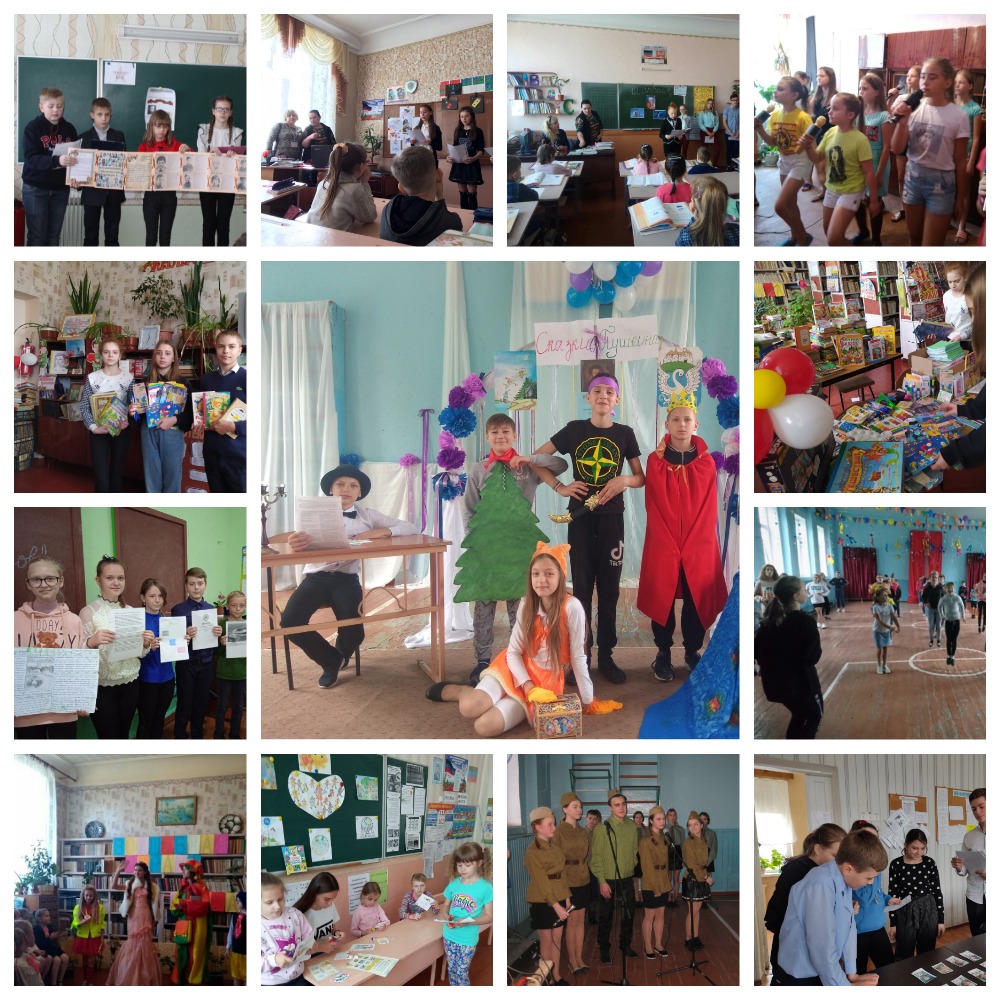 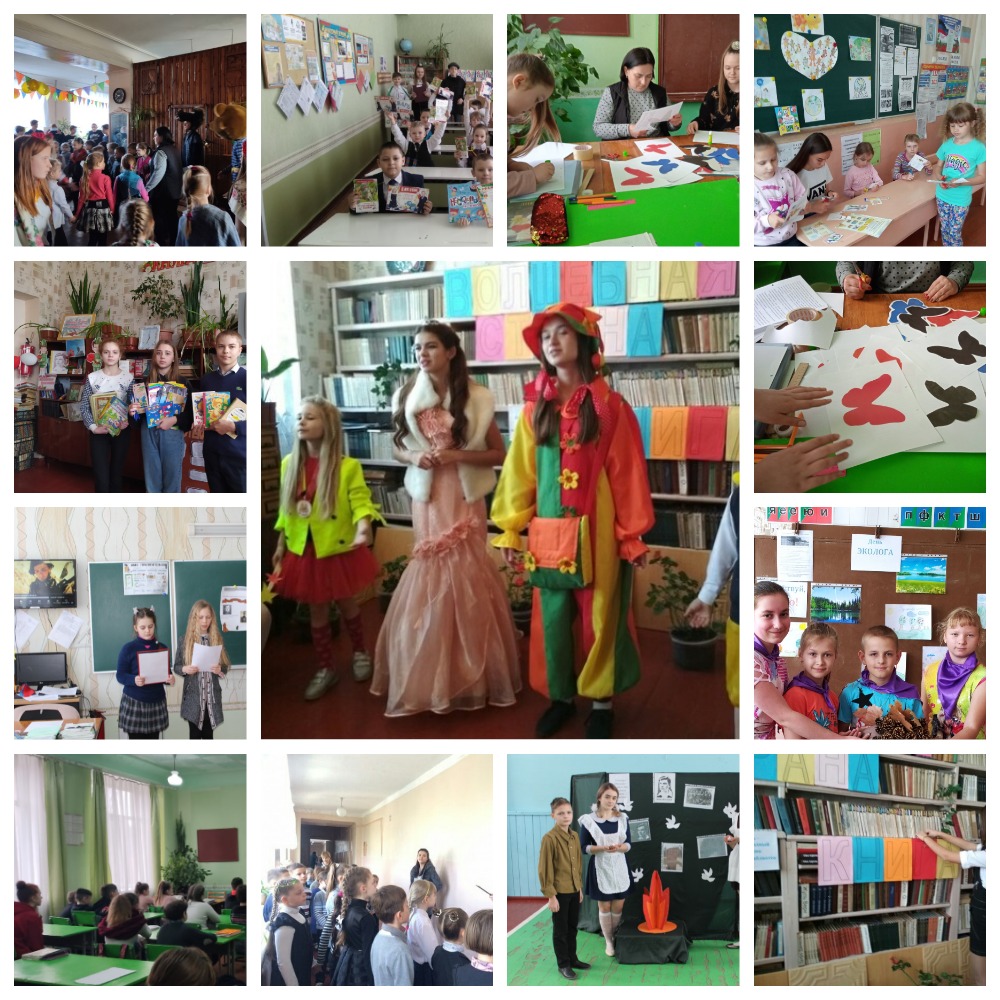 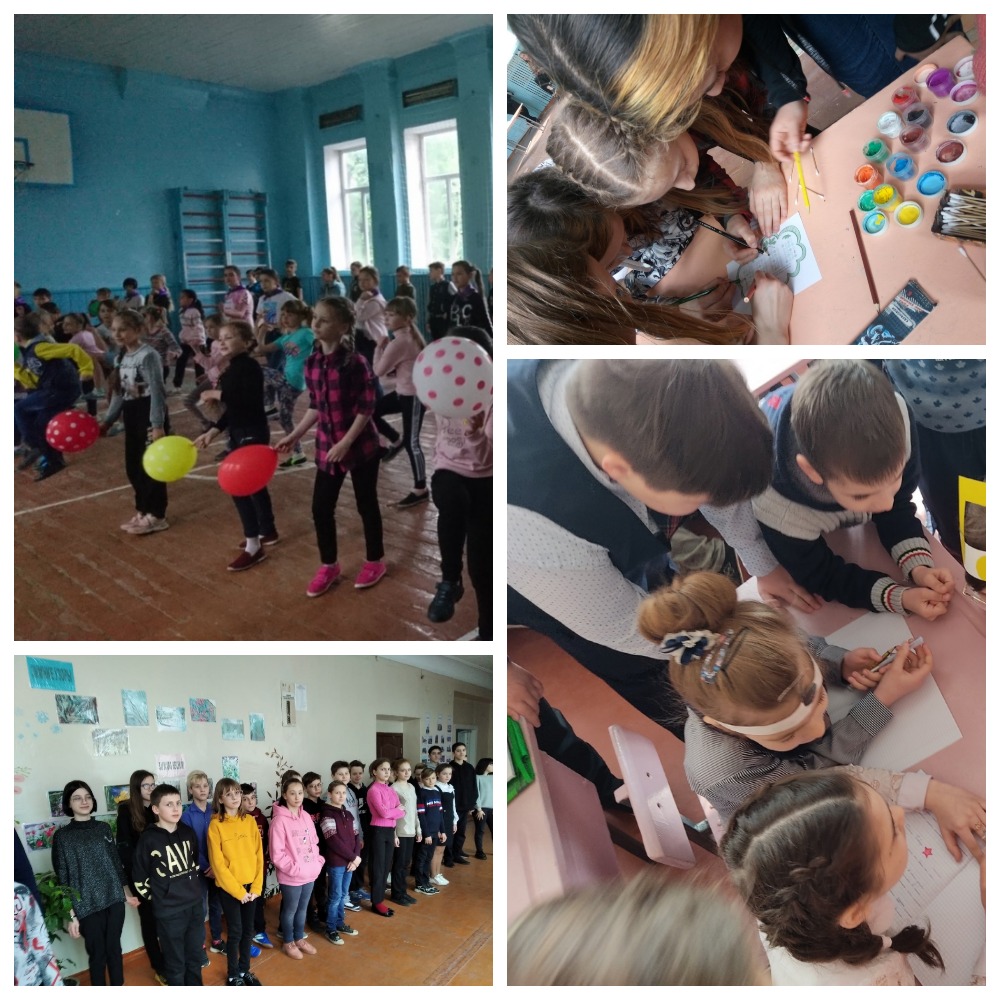 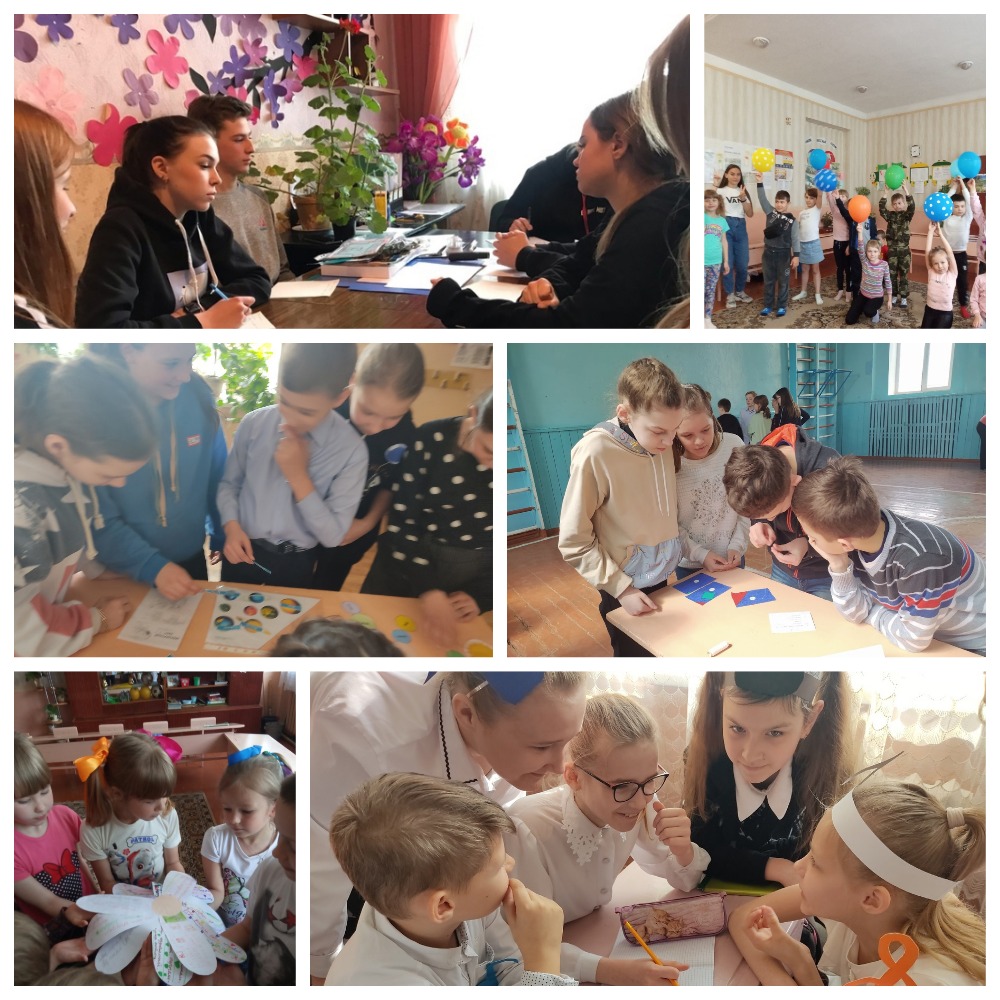 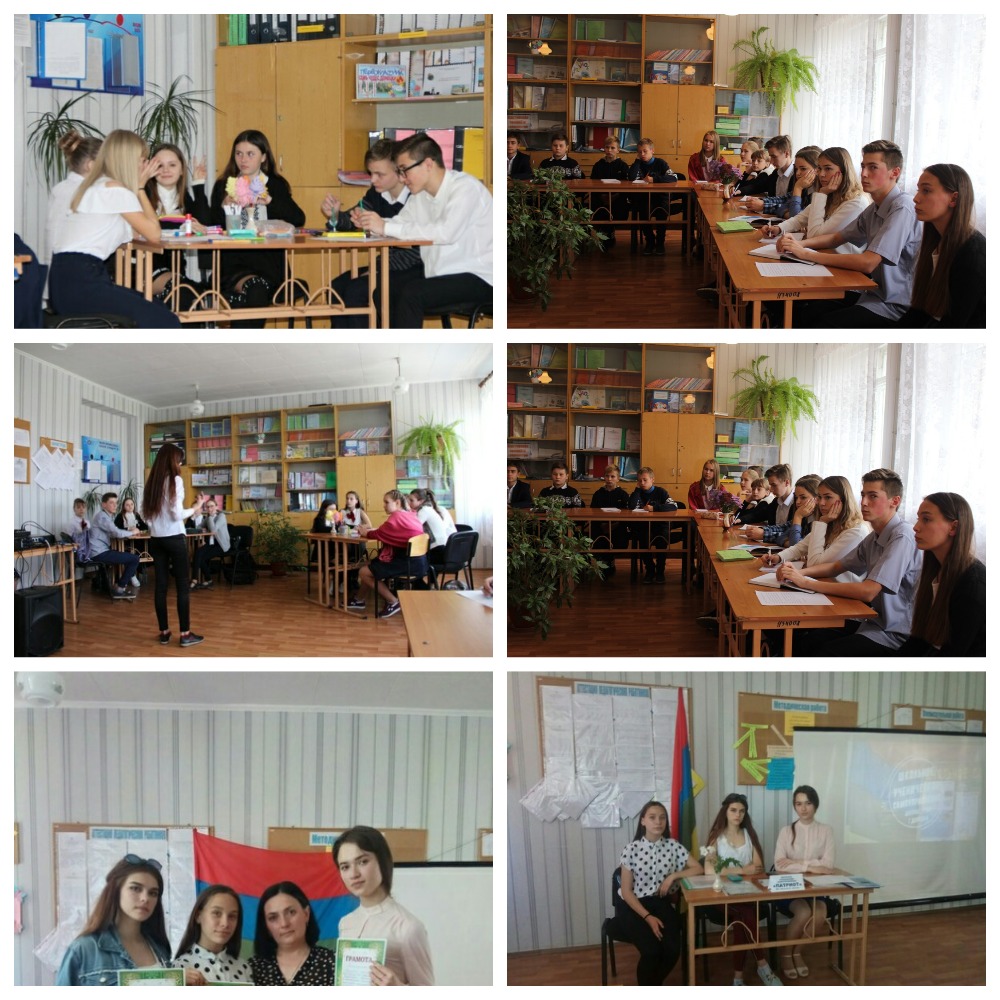 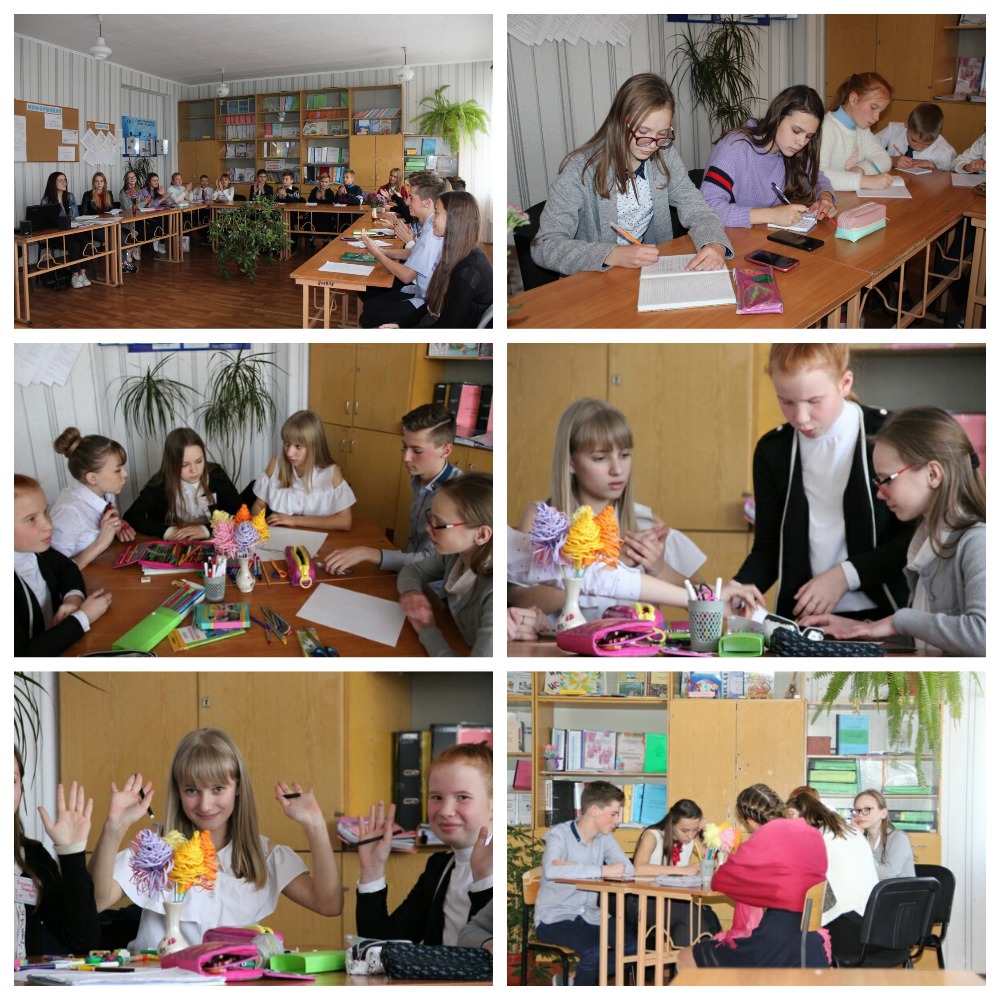 Название проекта         «Растим Лидера»Город, районг. Донецк, Кировский районНазвание учебного заведенияМуниципальное образовательное учреждение «Школа № 80 города Донецка»Автор проектаСоветник директора по воспитанию и взаимодействию с общественными объединениямиБухтиярова Наталья ВикторовнаУчастники проектаКоманда лидеров ученического самоуправленияОбоснование актуальности проектаОдной из важнейших задач современного  общества является социальное становление личности ребенка.В настоящий момент особую актуальность приобретает понятие «активная гражданская позиция». Наличие такой позиции у человека есть проявление «лидерских» качеств личности.До определенного времени воспитание лидерских качеств в нашей Республике не поощрялось. В почете были коллективизм и умение подчиняться. Времена изменились. Многие родители хотели бы видеть своих детей активными, независимыми, уверенными в себе людьми, умеющими добиваться успеха.Большую социальную значимость приобретает задача выявления лидеров и создание условий для развития лидерства в детских коллективах.Школьный  возраст – это возраст, когда закладывается фундамент развития личности ребенка, в том числе развитие лидерских качеств.Лидер-школьник – это прежде всего активная, инициативная личность, которая способна изменить внешнюю ситуацию и координировать деятельность других, организовать и повести их за собой.Дети-лидеры  стремятся к самостоятельному достижению результата в деятельности и, достигнув желаемого, они тут же хотят продемонстрировать свои успехи взрослому. Чем чаще ребенок испытывает гордость за свои достижения, тем более интенсивно идет процесс формирования лидерского поведения.Для  развития лидерского потенциала ребенка необходимо создать условия, которые требуют проявления детской активности.Так как лидерство связано с коллективными формами деятельности, было принято решение создания педагогического проекта «Растим Лидера».«Растим Лидера» - это проект, который призван целенаправленно развивать лидерский потенциал детей, считая его одной из важных черт развития ребенка, для будущей жизни ребенка и особенно для его будущей успешной учебной деятельности.Цель: 1. Создание условий для формирования лидерских качеств у детей школьного возраста (5-11 классы);2. Создание условий для полноценного личностного развития и успешной социализации учащейся молодежи в современном обществе.Задачи проекта:1.Развитие у учащихся коммуникативных умений, лидерских способностей: 2. Формирование у школьников навыков управленческой культуры; 3.Оказание помощи в выявлении и развитии интересов, способностей и талантов, формировании гражданской позиции; 4. Вовлечение ребят в совместную жизнедеятельность школьного коллектива; 5.Формировать у учащихся потребность и готовность к саморазвитию самосовершенствованию;6.Повышение самооценки детей, развитие уверенности в себе. Формирование системы знаний и умений, составляющих основное содержание теории лидерства (понятие, стили, принципы, типология, способы деятельности). 7.Приобретение навыков лидерского поведения, индивидуальной и коллективной деятельности. 8. Обучение подростков умениям и навыкам организаторской деятельности, самоорганизации, формированию ответственности за себя и других. 9. Развитие умений и навыков по подготовке и проведению коллективно-творческих дел. 10. Развитие культурного, коммуникативного потенциала старшеклассников в процессе участия в совместной общественно-полезной деятельностиКраткое содержание проекта:Данный проект направлен на подготовку воспитанников к социально значимой роли: граждан Донецкой Народной Республики, лидеров школы и района, руководителей своей жизни.Срок выполнения проекта2 года.1.Подготовительный этапСентябрь 2020  – Май  2021Организация работы над проектом (обучение и воспитание школьников)2. Практический этап Сентябрь 2020- Февраль  2021Реализация проекта (самостоятельная работа действующего состава ученического самоуправления)3.Обобщающий этапМарт – май  2021Подведение итогов работы проекта  (подготовка нового состава школьного ученического самоуправления)«Праймериз» (приложение)Этапы Задачи Деятельность Ответственные 1 этапПодготовительный Сентябрь 2020  – Май  2021- изучение коммуникативных умений учащихся, индивидуальных особенностей школьников- разработка и внедрение проекта «Растим Лидера» - организация работы с классными коллективами по реализации проекта- создание актива школы- диагностика лидерского и творческого потенциала учащихсяПедагог-организатор, психолог, социальный педагог2 этапПрактическийСентябрь 2020- Февраль  2021- Создание структуры школьного самоуправления - привлечение педагогического коллектива  к школьному самоуправлению-работа с действующим составом ученического самоуправления- организация состава школьного самоуправления - включение в самостоятельную работу, различную творческую деятельность активистовПедагог-организатор3 этапОбобщающийМарт-май 2021-подготовка нового состава ученического самоуправления«ПРАЙМЕРИЗ»Предвыборная кампанияПедагог-организаторДата Содержание  мероприятияОтветственныеСентябрь 2020  – Май  2021На подготовительном этапе занятия носят: --обучающий и воспитательный характер; - дают общие знания о лидерах;- об оформительском деле;- учат работе в коллективе;Также  включает в себя формирование творческого коллектива, диагностику личности каждого участника, распределение социальных ролей внутри команды. Сентябрь Выявление наиболее активных учащихся в классахПедагог-организаторЛидеры ШСУСентябрь Обсуждение и принятие плана работы на год детского активаПедагог-организаторПоследний день месяцаПринятие плана работы детского актива на месяцПедагог-организаторЛидеры ШСУЕжемесячно Проведение  встреч  детского актива по различным вопросамПедагог-организаторЛидеры ШСУВ течение годаОрганизационные беседы с элементами игры и тренингаПедагог-организаторВ течение годаОбучение лидеров детского актива. Развитие организаторских способностей, коммуникативных умений и навыков.Педагог-организаторВ течение годаРазвитие навыков общения, умения организовывать взаимодействие, решать коммуникативные проблемы.Педагог-организаторВ течение годаРазвитие умения работать в команде, планировать деятельность: собственную, коллективную.Педагог-организаторВ течение годаРазвитие творческих и организаторских способностей, навыков работы в группе, команде.Педагог-организаторСентябрь 2020- Февраль  2021На втором году обучения воспитанники изучают себя,- свои способности, - погружаются  в разнообразную, самостоятельную деятельность, направленную на достижение поставленной цели.  - Этап даёт возможность воспитанникам проявить себя и свои способности. Сентябрь-октябрьПроведение индивидуальной работы с новым активом (беседы, помощь в составлении планов, анализ их выполнения, помощь в организации и проведении школьных мероприятийПедагог-организаторДействующий состав ШСУВ течение годаУчастие в ученических конкурсах для лидеров ШСУ.Педагог-организаторДействующий состав ШСУВ течение годаСоставление сценариев, обсуждение и репетиции.Педагог-организаторДействующий состав ШСУВ течение годаИзготовление и подготовка к декораций, костюмов, инвентаря и плакатов к школьным мероприятиям.Вовлечение подростков в организацию ипроведение праздников, фестивалей,концертных программ.«День Знаний»«День Освобождения Донбасса»«День Мира»«День Матери»«Новогодние праздники»«День рождения Павла Колодина»«Мы помним, тот Афганистан»«День Защитников Отечества»Педагог-организаторДействующий состав ШСУНоябрьДекабрь Подготовка и выступление для детей начальной школы.«О правильном питании» (мини-театрализованное представление)«Я и моя мама» (ко Дню Матери)«Путешествие в Страну книги» (беседа-представление)Педагог-организаторДействующий состав ШСУЕжемесячно Организация рейдов по проверке учебников, внешнего вида, санитарного состояния в классах (помощь действующему составу лидеров школы).Педагог-организаторДействующий состав ШСУРаз в неделю в течение годаПрикрепление актива подшефным группам для организации игровых мероприятий на свежем воздухе в ГПД.Педагог-организаторДействующий состав ШСУЕжемесячно Оказание помощи в ремонте книг в школьной библиотеке, организации рейдов «Книжника больница».Педагог-организаторДействующий состав ШСУОбобщающийМарт-май 2021Подведения итогов работы. Выбор каждого из воспитанников приоритетного направления дальнейшей деятельности. Участие в избирательной кампании в органы школьного ученического самоуправления.«ПРАЙМЕРИЗ»Март – май 2021Участие в трёх этапах предвыборной кампании:- первый этап «Визитная карточка»;- второй этап «Красота мысли»;- третий этап «Инфоповод».- Итоговая ученическая конференцияПедагог-организаторДействующий состав ШСУ